2016 Exhibit Booth Registration Agreement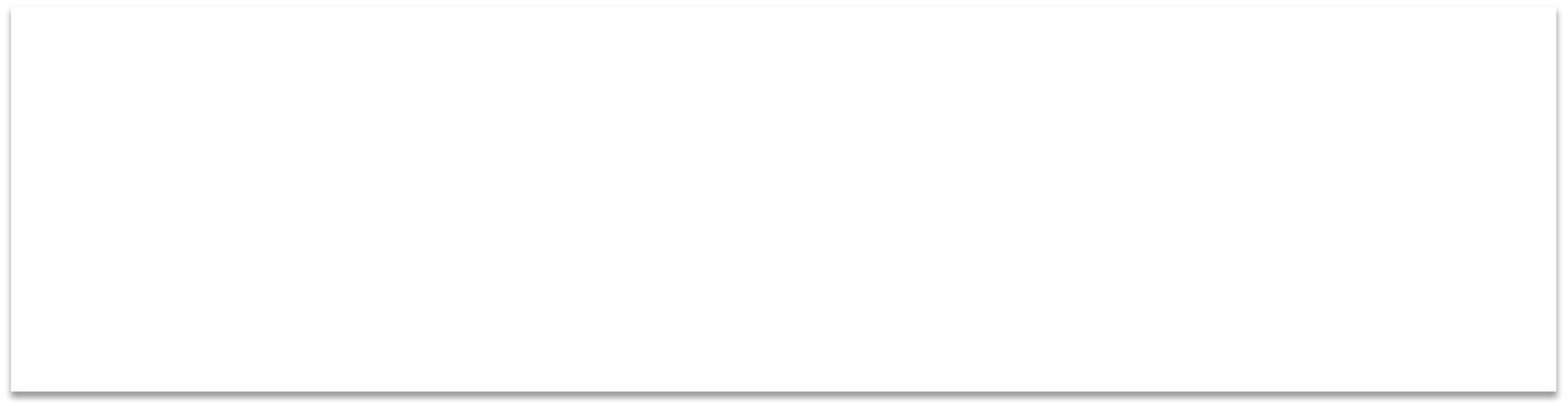 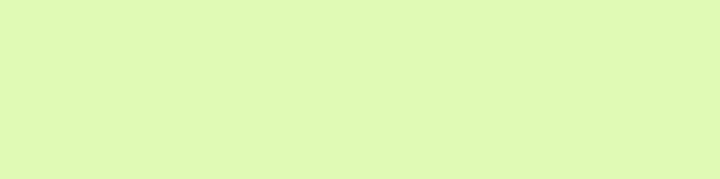 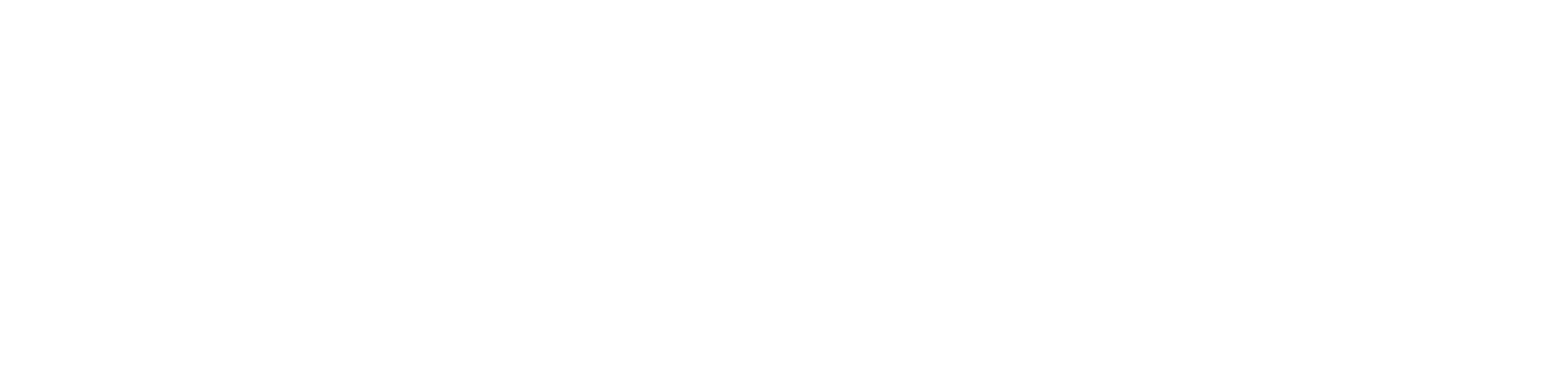 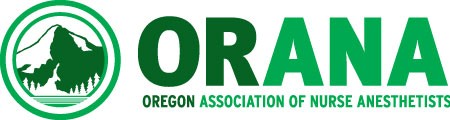 EVENT  SUMMARYEvent:      ORANA    Annual    ConferenceDate:     Friday,    October 7 - Saturday,    October 8     Exhibit    Hours:     See    belowLocation:  Portland Marriott Downtown Waterfront (1401    SW    Naito    Parkway,    Portland,    Oregon    97201)Attendees:     100-­‐125Audience:     Certified    Registered    Nurse    Anesthetists    from    Oregon    and    surrounding statesORANA    Tax    ID:       #23-­‐7451789Please email or fax your application to Evelyn Bloomhartevelyn@oregon-­‐crna.org       |      Tel:    503.874.1105                    |            Fax:    (888)    295-­‐2340               |             Thank you for your support!EXHIBIT FEE		$600 ($500 early bird – register by August 1st)INCLUDES  		(1) 8’ table with 2 chairs, meals & breaksPAYMENT  		Payment must be received with application to confirm booth.REGISTRATION             To  pay by credit  card,  contact Evelyn Bloomhart (evelyn@oregon‐crna.or  |  503.874.1105)    LOCATION                                                                                                                                                                                                                                                                                                                                                                                                                                                                                                                                                                                                                                                                                                                                                                        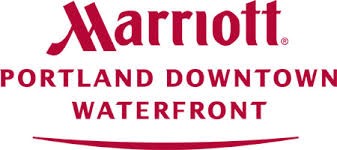 MARRIOTTT  Portland    Downtown    Waterfront1401    SW    Naito    Parkway,    Portland,    Oregon    97201    p:         (503)    226-­‐7600       |        http://www.marriott.com/hotels/travel/pdxportland-­‐marriott-­‐downtown-­‐waterfront/    EXHIBIT  HOURS                                                                                                                                     Friday, October 7    10:00–13:00                         Exhibitor Set    Up    12:00–13:00                        Registration |    Visit    with    Exhibitors    13:00–13:00                        Break |    Visit    with    Exhibitors    16:15–17:30                        Welcome Reception    with    Exhibitors            Saturday, October 8    07:00–08:00                       Registration |    Breakfast  |    Visit    with    Exhibitors    10:00–10:30                       Break |    Visit    with    Exhibitors       12:30–13:30                            Lunch |    Visit    with    Exhibitors       15:30–‐16:00                           Break |    Visit    with    Exhibitors    16:00-–‐17:00                          Exhibitor Tear    Down    CHARACTER                                                                                                                                            Oregon  Association    of    Nurse    Anesthetists    (ORANA)    reserves    the    right    to    decline    or    prohibit    any    exhibit    or    part    of    exhibit    booth    activity    which    in    its    opinion    is  unsuitable.    CARE  OF    BUILDING    AGREEMENT    Exhibitors  or    their    agents    shall    not    injure    or    deface    the    walls,    floors,    carpeting    or    ceilings    of    the    building    or    tables    provided.        When    any    damages    appear,    the  exhibitor    is    liable    to    the    hotel    for    these    damages.    REMOVAL  OF    EXHIBITS                                                              Dismantling  of    exhibitor’s    materials    from    booths    should    begin    by    the    close    of    the    meeting.        The    work    and    cost    of    moving    exhibit    materials    from    the    booths    will  be    borne    by    the    exhibitor.       Shipping    arrangements    must    be    made    in    advance,    directly    with    the    hotel.    CANCELATION  OF    EXHIBIT    SPACE                                                                I    understand    that    cancelation    of    any    exhibit    space    30    days    before    the    meeting    date    will    result    in    a   cancelation    penalty    of    50%,    to    be    retained    by    ORANA    for      administrative    costs.       Two    weeks    prior    to    the    meeting    there    will    be    absolutely    no    refunds.    LIABILITY                                                                                      ORANA  and    the    hotel    will    not    be    responsible    for    the    safety    of    exhibits    from    theft,    fire,    damage    or    other    causes.        The    exhibitor    hereby    assumes    responsibility  for    injury    or    damages    to    persons    or    property    from    any    event    originating    from    or    occurring    within    the    exhibit    space    assigned    to    the    exhibitor.    